Pictures Shows Khat Leave preparation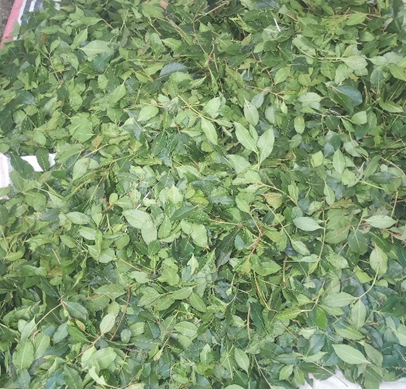 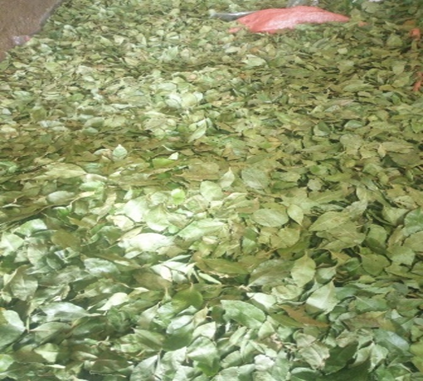 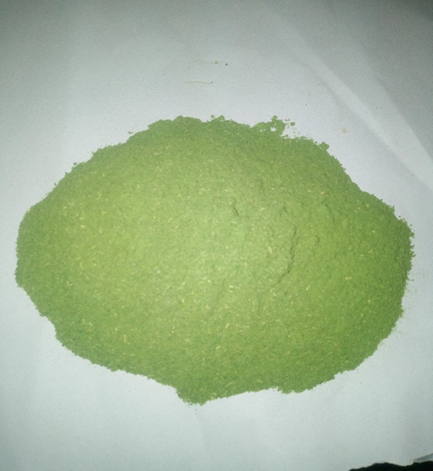 